Муниципальное бюджетное учреждение дополнительного образования«Дом детского творчества № 2»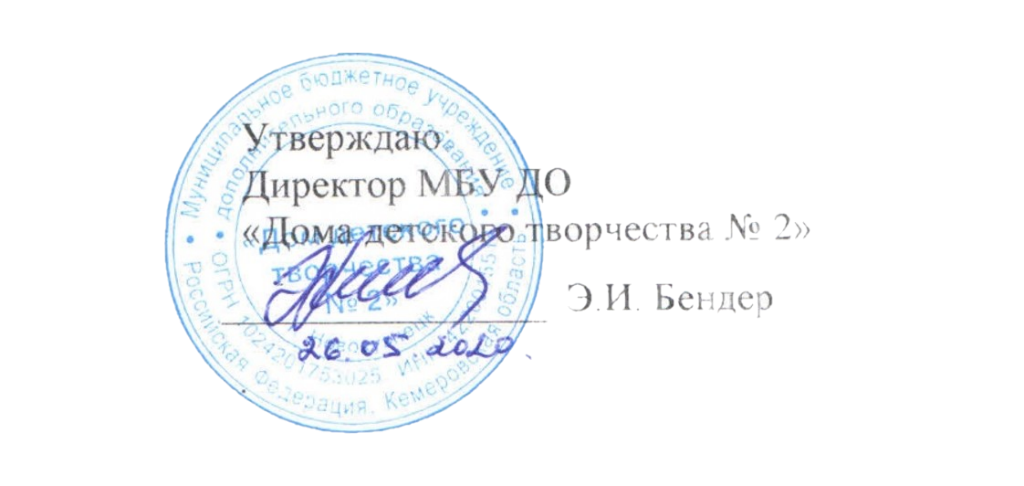 Дополнительная общеразвивающая программа «МАСТЕРСКАЯ ТВОРЧЕСТВА»Возраст учащихся: 8-10 летСрок реализации программы: 2 годаРазработчик:Свобода Юлия Анатольевна, педагог дополнительного образованияРассмотрено и рекомендовано к работе на методическом советеПротокол №7 от 25 мая 2020 г.Новокузнецк2020Содержание программыI. Комплекс основных характеристик дополнительной общеразвивающей программы.Пояснительная запискаНаправленностьНормативная базаАктуальность программыНовизна программыОтличительные особенности программыАдресат программы. Возрастные особенности учащихсяОбъем и срок реализации программыФормы и особенности организации образовательного процессаЦель и задачи программыПланируемые результатыМеханизм оценивания образовательных результатовФормы подведения итоговСодержание программыУчебный план и содержание первого года обученияУчебный план и содержание второго года обученияII. Комплекс организационно-педагогических условий программыМетодическое обеспечение программыУсловия реализации программыIII. ЛитератураI.Комплекс основных характеристикдополнительной общеразвивающей программы.1. Пояснительная записка1.1. Дополнительная образовательная программа декоративно-прикладного творчества «Мастерская творчества» носит практико-ориентированный характер и направлена на формирование общей культуры учащихся, на духовно-нравственное, социальное, творческое, личностное и интеллектуальное развитие, обеспечивает социальную успешность, саморазвитие, самосовершенствование учащихся. Программа имеет  базовый уровень освоения.1.2. Дополнительная образовательная программа декоративно-прикладного творчество «Мастерская творчества» разработана с учетом: Федерального Закона Российской Федерации от 29.12.2012 г. №273 «Об образовании в Российской Федерации»; Концепции развития дополнительного образования детей от 4 сентября 2014 г. №1726-р; Приказа Минпросвещения России от 09.11.2018 г. N 196 г. «Об утверждении Порядка организации и осуществления образовательной деятельности по дополнительным общеобразовательным программам»; Письма Минобрнауки России от 18.11.2015 г. №09-3242 «О направлении информации» (вместе с «Методическими рекомендациями по проектированию дополнительных общеразвивающих программ (включая разноуровневые программы)»);Постановления Главного государственного санитарного врача Российской Федерации от 4 июля 2014 г. №41 г. Москва «Об утверждении СанПиН 2.4.4.3172-14 «Санитарно-эпидемиологические требования к устройству, содержанию и организации режима работы»; Концепции духовно-нравственного развития и воспитания личности гражданина России; Методических рекомендаций по проектированию дополнительных общеобразовательных общеразвивающих программ Министерства образования и науки России, Федерального государственного автономного учреждения «Федеральный институт развития образования» 2015 г.; Методических рекомендаций по проектированию дополнительных общеразвивающих программ КОиН администрации города Новокузнецка и МАОУ ДПО ИПК;Устава Муниципального бюджетного учреждения дополнительного образования «Дом детского творчества № 2»; Лицензии на право ведения образовательной деятельности; Положения о разработке, порядке утверждения, реализации и корректировки дополнительных общеразвивающих программ в МБУ ДО «Дом детского творчества № 2».1.3.   Актуальность программы   определяется решением такого блока задач, как социально-творческое развитие личности, профессиональная ориентация, социализация и личностное становление детей, что особенно важно в настоящее время. В свою очередь обучение по данной программе не только значительно расширит объем знаний по основам учебных предметов, но и даст запас сведений, необходимых для успешной будущей профессиональной деятельности, а также знания общекультурного характера.          Данная программа педагогически целесообразна, так как направлена на развитие и становление личности учащихся, их самореализацию и свободное самовыражение, способствует экспериментальному поиску, развитию фантазии, художественному и нравственному развитию личности.1.4. Новизна программы заключается в том, что в основе ее реализации программы лежит системно-деятельностный подход.1.5.Отличительной особенностью программы является то, что воспитание и обучение в творческом объединении осуществляется в процессе творческой работы. Главным условием является общение педагога и ребёнка на основе личностно-ориентированной модели. Программа являет собой непрерывный процесс художественного воспитания и образования детей, мотивацию и достижение успехов. Программа построена от простого к сложному, что способствует приобретению и закреплению навыков и полученных знаний. Поэтапное усложнение изделий позволяет обучающимся в полном объёме усвоить предлагаемый материал. Дифференциация и индивидуальный подход является обязательными составляющими учебно-воспитательного процесса.         1.6. Адресат программы. По программе могут заниматься дети от 6 до 9 лет. 1.7. Объём и особенности организации образовательного процесса программы. Программа рассчитана на 2 года обучения. I год обучения предлагает изучение тем на 144 учебных часа. Творческое объединение занимается 2 раза в неделю по 2 часа (45 минут с перерывом).    II год обучения – 216 учебных часа. Творческое объединение занимается 3 раза в неделю по 2 часа (45 минут с перерывом). Набор на обучение свободный. Прием в творческое объединение осуществляется по заявлению от   родителей или лиц, заменяющих их. Расписание составляется исходя из возможностей детей, с учетом санитарно-эпидемиологических требований к устройству, содержанию и организации режима работы и условиям проведения занятий.           1.8.Формы и особенности организации образовательного процесса. При обучении следует придерживаться дидактических принципов: наглядности, доступности, последовательности. Формы занятий могут быть традиционные, комбинированные, практические  и т.д.Методы в основе которых лежит организация занятий- словесный (устное изложение, беседа, лекция, рассказ);- наглядный (показ педагогом выполнения работы по образцу);-контроля и диагностики эффективности учебно-познавательной деятельности  (контрольные задания, тесты).Методы, в которых лежит уровень деятельности детей:- объяснительно-иллюстрированный – дети воспринимают и усваивают готовую информацию;- практические работы репродуктивного и творческого характера;- развитие познавательного интереса – создание ситуации творческого поиска;- исследовательский – самостоятельная творческая работа;- коллективное творческое дело.         1.9 Цель программы:развитие творческих способностей и самореализация детей посредством включения их в различные виды декоративно-прикладного творчества.Задачи:Обучающая:1.  Научить   приемам выполнения швейных и других работ.2. Познакомить с основными знаниями художественного оформления и декорирования изделий.3. Научить технологии изготовления работ в технике лоскутное шитьё, интерьерная игрушка, декупажа на различных поверхностях;4. Познакомить с профессиями: швея, дизайнер.Воспитательная:1. Осуществлять трудовое и эстетическое воспитание.2. Воспитывать аккуратность, точность выполнения задания.3. Воспитывать любовь к истории и традициям страны, родному краю и природе.Развивающая:1. Развивать художественный и эстетический вкус.2. Способствовать развитию моторных навыков, образного мышления.         1.10. Планируемые результаты        Учащиеся должны будут знать:Виды декоративно-прикладного творчества; Название и назначение материалов, их элементарные свойства, использование, применение и доступные способы обработки;Правила организации рабочего места;Правила безопасности труда и личной гигиены при работе с различными материалами. Учащиеся должны будут уметь: Правильно организовать свое рабочее место; Соблюдать правила безопасности труда и личной гигиены при работе с различными материалами и инструментами; Выполнять работы самостоятельно согласно технологии, используя знания, умения и навыки, полученные на занятиях; Сотрудничать со своими сверстниками, оказывать товарищу помощь, проявлять самостоятельность. 1.11.Механизм оценивания образовательных результатовОбъектами диагностики (контроля) являются: освоение теоретического материала и развитие практических навыковКонтроль результатов обучения.Промежуточный контроль - определение степени усвоения учащимися учебного материала, повышение ответственности и заинтересованности учащихся в обучении, выявление детей, отстающих и опережающих обучение (педагогическое наблюдение, опрос-тестирование, самостоятельная работа). Итоговый контроль – определение результатов обучения. Определение изменения уровня развития детей, их творческих способностей (коллективная рефлексия, самоанализ). Практические результаты и темп освоения программы является индивидуальными показателями, так как зависят от уровня творческого потенциала, то есть от природных способностей и первичной подготовки учащегося. Формы подведения итогов реализации программы: итоговые занятия, праздничные мероприятия, игры, выставки по итогам обучения, демонстрация моделей, презентация творческих работ, участие в конкурсах разного уровня, мониторинг. Мониторинг образовательного уровня обучающихся: Низкий уровень. Учащийся проявляет интерес и желание изготовить изделие, но не соотносит воспринятое с личным опытом. При активном побуждении взрослого может владеть определёнными знаниями, умениями и навыками, но пользуется ими не достаточно осознанно и самостоятельно. Творчество не проявляет творчество. Средний уровень. Учащийся проявляет интерес и потребность в изготовлении различных видов изделий. Видит характерные признаки подобия и отличия, различает виды художественного труда – аппликация, конструирование, ручной труд и т.д. Может совместно с педагогом выполнить ту или иную работу. Проявляет инициативу и творчество. Использует в собственной деятельности знания, умения и навыки при работе с различными инструментами, для создания выразительного образа. Высокий уровень. Учащийся обнаруживает постоянный и устойчивый интерес, потребность общаться с педагогом, испытывает удовольствие и радость от предстоящей работы. Видит и понимает, как разнообразные, уже имеющиеся знания, умения, навыки, может применять их для изготовления той или иной работы. Знает назначения различных инструментов и правила техники безопасности при работе с ним. Владеет ими. Проявляет инициативу и творчество в решении определённых задач, оказывает помощь сверстникам. Адекватно оценивает свои способности и возможности.          1.12 Формой подведения итогов программы является отчетная выставка работ учащихся.2.Содержание программы2.1 Учебно-тематический планI год обученияСодержание  дополнительной образовательной программыI год обучения1. Вводное занятие – 2 ч.- Правила внутреннего распорядка творческого объединения.- Ознакомление с видами декоративно-прикладных работ.- Техника безопасности на рабочем месте2. Алфавит тканей – 20ч.Теоретическая часть – 8 ч.- Натуральные волокна растительного  происхождения.- Натуральные волокна животного происхождения.Практическая часть – 12 ч.- Определение состава ткани.- Моделирование на манекене.- Зарисовка эскизов одежды на заданную тему.Методическое обеспечение:-Журналы мод;-Образцы тканей для лабораторной работы.                                                                          3. Ручные швы – 34 ч.Теоретическая часть – 11 ч.- Организация рабочего места.- Инструменты и приспособления для ручных работ.- Техника безопасности при ручных швах.Практическая часть – 23 ч.- Выполнение ручных работ.- Освоение приёмов ручных работ.- Последовательность выполнения ручных работ.- Выполнение образцов ручных работ.- Составление альбома с образцами ручных работ.Методическое обеспечение:- Альбомы с образцами ручных швов.4. Праздник в доме – 86 ч.Теоретическая часть – 10 ч.- История русских национальных праздников.- Семейные праздники и традиции.- Эстетическое оформление подарков.- История «декупажа».Практическая часть – 76 ч.- Подготовка изделий к раскраиванию- Раскраивание изделия.- Изготовление творческих работ.- Декорирование.- Влажно-термическая обработка изделия.Методическое обеспечение:-Подборка материалов о проведении праздников.5. Итоговое занятие – 2 ч.Теоретическая часть – 2 ч.- Выставка-презентация работ обучающихся.- Награждение обучающихся.2.2 Учебно-тематический планII год обучения Содержание дополнительной образовательной программы II год обучения1. Вводное занятие – 3 ч.Теоретическая часть – 3 ч.- Правила внутреннего распорядка.- Выставка творческих работ обучающихся.- Техника безопасности.2. Текстильные волокна. Моделирование – 39 ч.Теоретическая часть – 12 ч.- Химические волокна.- Свойства искусственных и синтетических волокон.- История возникновения одежды.- Функции моды.Практическая часть – 27 ч.- Определение состава ткани.- Зарисовка эскизов модной одежды.- Выполнение творческого задания.Методическое обеспечение:● Образцы тканей и оборудование для лабораторной работы.● Журналы мод.3. Машиноведение – 18 ч.Теоретическая часть – 7 ч.- Техника безопасности электропривода при работе на швейной машине.- Уход за швейной машиной.- Классификация швейных машин.Практическая часть – 11 ч.- Приёмы работы на швейной машине.- Выполнение строчек на бумаге.- Заправка верхней и нижней нитей.- Выполнение строчек на ткани.Методическое обеспечение:● Инструкция по ТБ.● Плакаты.● Схема сборки машины. Контрольное задание «Геометрия в машинной строчке».4. Основные виды машинных работ – 51 ч.Теоретическая часть – 18 ч.- Терминалогия машинных работ.- Применение текстильных изделий в быту.Практическая часть – 33 ч. - Выполнение прямой строчки с одновременным закреплением концов строчек.- Выполнение параллельных строчек.- Выполнение образцов швов: бельевой, отделочный, окантовочный.- Выполнение творческого задания.-Тест:»Волшебная игла».Методическое обеспечение:Методическая разработка «Весёлые клоуны».Тест: «Волшебная игла».5. Аппликация – 51Теоретическая часть – 12 ч.- Современный интерьер жилища.- Декоративные детали для интерьера.- Понятие об  аппликации на ткани.- Классификация лоскутных изделий.- Приёмы изготовления изделий в технике «аппликация».Практическая часть – 39 ч.- Подбор цветового решения.- Изготовление творческих работ.- Декорирование.- ВТО изделий.Методическое обеспечение:● Журналы.● Учебные пособия.● Набор лекал. 6. Пэчворк – 51 ч.Теоретическая часть – 12 ч.- История пэчворка.- Фурнитура и материалы.- Узоры, ткани и цвета.Практическая часть – 39 ч.- Изготовление и использование шаблонов.- Техника аккуратности шитья.- Техника быстрого раскроя.- Техника быстрого соединения лоскутков.- Окончательное оформление.Методическое обеспечение:● Учебное пособие.● Образцы готовых изделий.● Набор лекал.7. Итоговое занятие – 3 ч.Теоретическая часть – 3 ч.- Организация выставки детских работ.- Презентация изделий.- Награждение обучающихся.II. Комплекс организационно-педагогических условий программы1.Методическое обеспечение образовательной программыВ течение всего периода обучения каждый участник объединения получает ряд знаний и практических навыков, которые возможно использовать в дальнейшей жизни.Самое основное требование к занятиям – это дифференцированный подход к обучению с учетом творческих и умственных способностей детей, навыков, темперамента и особенностей характера.Учебный процесс строится на принципах:- доступности – от простого   к сложному;- наглядности – показ готовых изделий, иллюстраций или компьютерных изображений;- основывается на знаниях и умениях, полученных в более ранние сроки обучения.Учащиеся в детском коллективе получают навыки конструирования, моделирования и технологии изготовления швейных изделий, знакомятся с приемами работы со швейными инструментами и материалами, получая необходимую базу для дальнейшего обучения шитью и декорированию.Теоретический материал излагается дозировано и сразу же закрепляется практическими занятиями.2.Условия реализации программы.  Для реализации программы «Мастерская творчества» необходимо следующие условия.1. Материально-технические условия:- помещение для проведения занятий, хорошо освещённое, проветриваемое;- стол раскроечный;- швейное оборудование;- утюжельные столы, утюги;- зеркала;- ножницы, иглы, нитки, линейки, карандаши и т.д.; - материалы для дизайна (ткань, фуамиран и т.д.).2. Методические условия:- плакаты;- образцы поузловой обработки;- карточки-задания;- тематическая литература;- готовые изделия.III. Литература:Декоративно-прикладное   творчество . 5-9 классы: Традиционные народные куклы. Керамика / авт.-сост. О.Я.Воробьева. – Волгоград: Учитель, 2009 – 140 с..Дильмон Т. Полный курс женских рукоделий / Пер. М. Авдониной, - М.: Изд-во Эксмо, 2006. – 704 с.Дополнительное образование детей: Сборник авторских программ/сост. А.Г.Лазарева.- М.: Илекса; Народное образование; Ставрополь: Сервисшкола, 2010.- 296 с.История стилей в костюме: учебник для студентов учреждений сред.проф.образования/ Э.Б. Флеринская. – М.: Издательский центр «Академия», 2015. – 272 с.История изобразительного искусства: учебник для студ.учреждений сред.проф.образования/ Н.М. Сокольникова, Е.В. Сокольникова. – 2-е изд., стер. – М.: Издательский центр «Академия», 2014. – 304 с.Крупенская Н. Б. Поделки из помпончиков. – М.: «АЙРИС-ПРЕСС», 2008.Кузьмина М.А. Азбука плетения. Второе издание. – М.: Легпромбытиздат, 1992. – 320 с.Методика обучения изобразительной деятельности и конструированию: Учеб. Пособие для учащихся пед. Училищ/под ред. Т.С.Комаровой. 2-е изд, дораб.-М.: Просвещение, 2011. – 271с.Моделирование и художественное оформление одежды. Учебник для учащихся профессиональных лицеев, училищ и курсовых комбинатов. - Ростов-на-Дону: Феникс, 2011. – 314 с.Обучение мастерству рукоделия: конспекты занятий по темам: бисер, пэчворк, изготовление игрушек. 5-8 классы \ авт.-сост. Е. А. Гурбина. – Волгоград: Учитель, 2008. -137 с.         Студия  декоративно-прикладного   творчества :  программы , организация работы, рекомендации \ авт.-сост. Л.В. Горнова и др. – Волгоград? Учитель, 2008 – 250 с.№Тема занятияКоличество часовКоличество часовКоличество часов№Тема занятиявсеготеор.практ.1.Раздел: Вводное занятие.- Ознакомление с видами декоративно-прикладных работ.- Ознакомление с планом работы на год.- Организация коллектива.- Техника безопасности на рабочем месте.222.Раздел: Алфавит тканей.208122.1- Виды тканей.6332.2- Натуральные волокна растительного происхождения.- Натуральные волокна животного происхождения.6332.3- Творческая работа: «Гардероб для Золушки».Лабораторная работа: «Определение свойств ткани».8263.Раздел: Ручные швы.3411233.1- Приспособления для ручных работ.2113.2- Основные виды ручных швов.8443.3- Декоративные ручные швы.8443.4- Творческая работа: «Салфетка».- Практическая работа: «Составление альбома с образцами ручных швов».162144.Раздел: Праздник в доме.8610764.1- Декорирование. - Роспись лент.162144.2- Панно «Любимые цветы».324284.3- Декупаж. Подарочная сумочка в технике «декупаж».122104.4- Панно: «Лесная полянка» в технике «декупаж».262245.Раздел: Итоговое занятие.Оформление выставки детских работ.22Итого:14433111№Тема занятияКоличество часовКоличество часовКоличество часов№Тема занятиявсеготеорияпракт.1.Раздел: Вводное занятие.332.Раздел: Текстильные волокна. Моделирование.3912272.1Классификация искусственных и химических волокон.История возникновения одежды.12662.2Функции моды.9362.3Творческая работа: Салфетка «Игра воображения».9362.4Лабораторная работа: «Натуральные и химические волокна».993.Раздел: Машиноведение.187    113.13.2Техника безопасности при работе на швейной машине. Уход за швейной машиной.Способы и приёмы работы на швейной машине.Заправка верхней и нижней нитей, прокладывание 393273.3строчки.Практическая работа: «Геометрия в машинной строчке».6244.Раздел: Основные виды машинных работ.5118334.1Бельевые швы.6244.2Отделочные швы.6244.3Оконтовочные швы.6244.4Творческая работа: Прихватка «Коровка».15694.5Панно «Подсолнухи».Тест: «Волшебная игла».186125.Раздел: Аппликация.5112395.1Диванная подушка «Бабочка».216155.2Панно: «Весенний букет».306246.Раздел: Пэчворк.5112396.1Панно: «Австралийский витраж».276216.2Панно: «Веер».Выставка: «Мои достижения». 246187.Раздел: Итоговое занятие.Презентация изделия33Итого:21667149